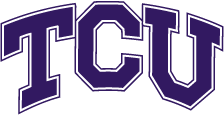    SONA Systems AdvertisementThe purpose of this form is to indicate how studies will be represented on the Psychology Department or Neeley School of Business research pool website (SONA systems) at Texas Christian University. You must include this form with your IRB protocol if you plan to use SONA to recruit participants for your study. All fields that can be made visible to potential participants are represented on this form, and all information that will be made available to participants must be included. 1. Initial Study Name(s):Provide the initial study name(s) as it will be listed in SONA. 2. Study Type:Indicate the type of study. Standard (Lab) Study Paid Credit Multi-Part Standard Study Two-Part Paid Two-Part Credit Three-Part Paid Three-Part Credit Four-Part Paid Four-Part Credit Online Internal Survey Study Paid Credit Online External Study Paid Credit3. Brief Abstract (optional):Provide the abstract that will be available to potential participants. The brief abstract is restricted to 255 characters. If you will not be including a brief abstract, check the box marked, “None”. None4. Detailed Description (optional):	Provide the study description that will be available to potential participants. You may use up to 15,000 characters to describe your study. If you will not be including a detailed description, check the box marked, “None”. None5. Duration:How many minutes will the study last (e.g., 60 minutes, 120 minutes, Part 1 – 60 minutes, Part 2 – 30 minutes)?6. Hours:How many credits will participants receive (e.g., 1 credit,2 credits, Part 1 – 1 credit, Part 2 - .5 credits)? (1 hour = 1 credit; online studies are worth half the credit as in-person studies.)7. Preparation (optional):List all the preparations necessary by your participants for this study. You may use up to 255 characters. If there are no preparations required, check the box marked, “None”. None8. Invitation Code (optional):Is there an invitation code required for participation? An invitation code is commonly used by researchers to directly invite qualifying participants to enroll in a study.  Yes No9. Restrictions:Eligibility Requirements:If participants will be notified about eligibility requirements (e.g., willingness to have blood drawn), list thembelow. If there are no eligibility requirements, check the box marked, “None”. NoneStudy Pre-Requisites:If there are studies that participants are required to have completed, list them below. If there are no requiredstudies, check the box marked, “None”. NoneStudy Disqualifiers:If there are other studies that participants must NOT have completed, list them below. If there are no studyrestrictions, check the box marked, “None”. NoneCourse Restrictions:If participants must be enrolled in specific courses, list them below. If there are no course restrictions, check thebox marked, “None”. NonePrescreen Restrictions:If your study has restrictions based on the study qualifier include them below (e.g., gender, language use). Ifthere are no restrictions based on the study qualifier, check the box marked, “None”. None10. Principal Investigator:List the name of the principal investigator(s) associated with this study.11. Deadlines:Sign-Up Deadline:How many hours before the appointment can participants sign-up? (e.g., 24 hours, 8 hours)Cancellation Deadline:How many hours before the appointment can participants cancel their session? (e.g., 24 hours, 8 hours)12. Shared Comments (optional):Is there anything else that will be conveyed to students on SONA in the shared comments section? You may use up to 1,000 characters to share additional information. If no additional information will be provided to participants, check the box marked, “None”. NoneAny deviations from the information provided on this form will require an IRB amendment. There is only exception to this rule. No amendment is required if the only deviation from the information on this form is a minor change to the initial study name (e.g., “BAE” study) for subsequent studies under the same protocol (e.g., BAE2, BAE3, etc.).